ANEXO IVLOGOMARCAS AUTORIZADAS PARA USO PELA CONVENIADAOs arquivos nos formatos abaixo, serão enviados pela ABPMP Brasil para a CONVENIADA.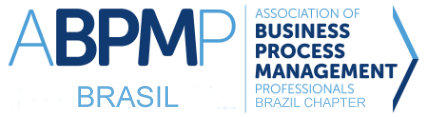 Logomarca da ABPMP Brasil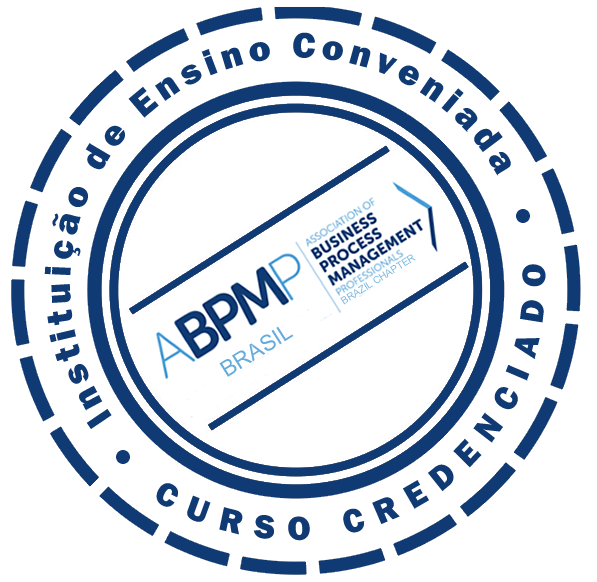 Logomarca do Curso Credenciado da CONVENIADA LogoFormatoIEC-logo.aiAdobe IlustratorIEC-logo.psdPhotoshop 7IEC-logo.pngFireworksIEC-logo.jpgJpeg com fundo brancoIEC-logo.gifgifIEC-logo.bpmWindows bitmapIEC-logo_BMP24.bmpBitmap 24 bitsIEC-logo_png32.pngPng 32 bits